Утверждено приказом КУВО «УСЗН Новохоперского района»         от _07.07.2021_ г. № _43__/ОДПоложениешколе неформального (родственного) ухода за гражданами пожилого возраста и инвалидамиОбщие положенияНастоящим Положением определяется порядок деятельности школы неформального (родственного) ухода за гражданами пожилого возраста и инвалидами (далее - Школа ухода) по обучению навыкам общего ухода за гражданами пожилого возраста и инвалидами, нуждающимися в постоянном постороннем уходе.Школа ухода организуется на базе казенного учреждения Воронежской области «Управление социальной защиты населения Новохоперского района» для обучения навыкам ухода сотрудников государственных и негосударственных организаций социального обслуживания граждан, волонтеров, родственников и иных лиц, осуществляющих уход за гражданами пожилого возраста и инвалидами.В своей деятельности Школа ухода руководствуется Уставом учреждения и настоящим Положением.Информация о деятельности Школы ухода размещается на информационном стенде и официальном сайте казенного учреждения Воронежской области «Управление социальной защиты населения Новохоперского района» в информационно-телекоммуникационной сети «Интернет», информационных стендах учреждений здравоохранения (по согласованию), публикуется в средствах массовой информации.Задачи Школы ухода2.1. Основные задачи Школы ухода:повышение качества жизни и социальная адаптация граждан пожилого возраста и инвалидов в привычной для них домашней обстановке, предотвращение развития у них осложнений, связанных с неправильным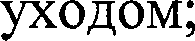 оказание помощи и поддержки неформальному (родственному) уходу;консультирование по вопросам организации общего ухода за гражданами пожилого возраста и инвалидами, контроля за изменениями состояния здоровья, профилактики осложнений, питания и кормления, проведения общегигиенических процедур, позиционирования, пользования средствами реабилитации и адаптации жилого помещения к потребностям граждан, нуждающихся в посторонней помощи;консультирование граждан, нуждающихся в посторонней помощи, по вопросам оказания самопомощи, пользования средствами реабилитации;повышение компетенций волонтеров;повышение профессионального уровня сотрудников государственных и негосударственных организаций социального обслуживания граждан.Функции Школы ухода3.1. С целью достижения основных задач Школой ухода организуется:постоянное информирование населения о деятельности Школы ухода;обеспечение доступа к обучающим и информационным материалам на сайте учреждения;выявление и учет лиц, осуществляющих родственный уход на дому за пожилыми гражданами и инвалидами, нуждающихся в обучении основам ухода за гражданами пожилого возраста и инвалидами;проведение консультаций, информационно-просветительских акций, семинаров, круглых столов, встреч, открытых занятий;обучение по утвержденным программам лиц, осуществляющих уход, волонтеров, сотрудников государственных и негосударственных организаций социального обслуживания граждан.Порядок организации деятельности Школы уходаУслуги Школы ухода предоставляются:сотрудникам государственных и негосударственных организаций социального обслуживания граждан, волонтерским организациям и объединениям;гражданам, осуществляющим неформальный (родственный) уход за гражданами пожилого возраста и инвалидами.Обучение в Школе ухода осуществляется на безвозмездной основена основании личного заявления гражданина по форме согласно приложению№ 1 к настоящему Положению.Руководство и организацию деятельности Школы ухода осуществляет ответственное должностное лицо, назначенное приказом директора учреждения (далее — ответственный сотрудник).Ответственный сотрудник:осуществляет	учет граждан, нуждающихся в обучении в Школе ухода;составляет план обучения в Школе ухода;разрабатывает график работы по группам;формирует группы обучающихся.Обучение в Школе ухода предусматривает групповые и индивидуальные занятия очно и в дистанционном формате.Обучение включает изучение теоретических основ и практическое освоение навыков ухода за гражданами с ограниченной возможностью к самообслуживанию и передвижению, мероприятий по адаптации жилого помещения к потребностям граждан, нуждающихся в посторонней помощи.Периодичность занятий — 2-3 раза в неделю в течение 1 месяца. Продолжительность одного занятия - один час.Численный состав участников группы при групповых занятиях не должен превышать 10 человек.Индивидуальные занятия проводятся по выборочным направлениям из тематического плана Школы ухода.К проведению занятий в Школе ухода могут привлекаться на безвозмездной основе специалисты других структурных подразделений учреждения, а также иных организаций (психологи, медицинские работники).Сведения о работе Школы ухода специалист учреждения заносит в журнал проведения занятий Школы ухода, который ведется по форме согласно приложению № 2 к настоящему Положению.Приложение № 1 к Положению о школе неформального (родственного) уходаза гражданами пожилого возраста и инвалидамиДиректору KУBO «УСЗН Новохоперского района»(фамилия, имя, отчество директора)(фамилия, имя, отчество гражданина) Дата рождения   	 Документ, удостоверяющий личность(серия, номер, выдан, дата выдачи)Место жительства  	Номер телефона  	ЗАЯВЛЕНИЕ    Прошу меня зачислить в школу неформального (родственного) ухода за гражданами пожилого возраста и инвалидами для обучения навыкам ухода за(фамилия, имя, отчество гражданина, которому необходим уход)В	соответствии	с Федеральным законом от 27.07.2006 № 152-ФЗ«О персональных	данных»	даю согласие на обработку	и использование моих персональных данных.                                                                                                  (дата, подпись)Приложение № 2 к Положению о школе неформального (родственного) уходаза гражданами пожилого возраста и инвалидамиЖурнал проведения занятий школы неформального (родственного) ухода за гражданами пожилого возраста и инвалидамиNп/пДата проведен ия занятияТема занятияФорма занятияКоличест во часовКоличество присутствую щих на занятииФамилия, имя, отчество специалиста, проводившего занятие